ЗаключениеКонтрольно-счетной палаты Дубровского районана отчет об исполнении бюджета муниципального образования «Дубровский район» за 2015 год.п. Дубровка 							             24.04. 2016 годаОснование для проведения контрольного мероприятия: пункт 3.1. плана работы Контрольно-счётной палаты Дубровского района на 2015 год, утвержденный приказом председателя Контрольно-счётной палаты Дубровского района от 31.12.2015 года №47.Предмет контрольного мероприятия: бюджетная отчетность  и иные документы, содержащие информацию об исполнении бюджета муниципального образования «Дубровский район» за 2015 год. Общие положения.Заключение Контрольно-счётной палаты Дубровского района на отчет об исполнении бюджета муниципального образования «Дубровский район» за 2015 год подготовлено в соответствии со статьей 264.4 Бюджетного кодекса Российской Федерации, Положением о Контрольно-счётной палате Дубровского района, Стандартом внешнего муниципального финансового контроля 103 «Последующий контроль исполнения бюджета Дубровского района», Порядком составления, рассмотрения и утверждения проекта бюджета муниципального образования «Дубровский район», а также предоставления рассмотрения и утверждения отчетности об исполнении бюджета муниципального образования «Дубровский район» и его внешней проверке.Бюджетная отчетность муниципального образования «Дубровский район»  об исполнении бюджета за 2015 год представлена до 1 апреля 2016 года в Контрольно-счётную палату, что соответствует  сроку представления годовой бюджетной отчетности, установленному выше названным Порядком.Заключение Контрольно-счётной палаты подготовлено по результатам комплекса внешних проверок годовой бюджетной отчетности главных администраторов и распорядителей средств бюджета муниципального образования «Дубровский район», а также проверки годового отчета об исполнении бюджета муниципального образования «Дубровский район» за 2015 год, представленного в Контрольно-счётную палату.	Основные меры по исполнению бюджета за 2015 год определены постановлением администрации Дубровского района от 23.12.2014 №793 «О бюджете муниципального образования «Дубровский район» на 2015 год и на плановый период 2016 и 2017 годов».	Нормативным документом установлены основные требования по исполнению бюджета для главных администраторов доходов бюджета, главных администраторов источников финансирования дефицита бюджета, главных распорядителей средств бюджета:	реализация мер по обеспечению поступления администрируемых налогов, сборов и других обязательных платежей, а также сокращению задолженности по их уплате;	предоставление в финансовое управление сведений для составление и ведения кассового плана (прогноз поступлений доходов бюджета, прогноз кассовых поступлений и кассовых выплат по источникам внутреннего финансирования дефицита бюджета) в соответствии с порядком, установленным финансовым управлением;	обеспечение эффективного использования средств бюджета в течение текущего финансового года в соответствии с кассовым планом;	своевременность доведения в установленном порядке уведомления по расчетам между бюджетами по межбюджетным трансфертам до администраторов доходов бюджета.	Контрольно - счётная палата отмечает, что установленные требования не противоречат бюджетным полномочиям, определенным статьями 158, 160.1,  160.2, 162 Бюджетного кодекса РФ. Исполнение бюджета в отчетном периоде осуществлялось администрацией Дубровского района, организация исполнения бюджета возлагается на финансовое управление администрации Дубровского района   в соответствии со статьей 215.1  Бюджетного кодекса РФ на основании сводной бюджетной росписи бюджета муниципального образования «Дубровский район» и кассового плана на текущий финансовый год.     На конец отчетного периода количество муниципальных учреждений  27, из них:- 2 казенных учреждение: МКУ «Единая дежурная диспетчерская служба Дубровского района», МКУ «Многофункциональный центр предоставления государственных и муниципальных услуг Дубровского района» создан с 09.12.2015 года;- 25 бюджетных учреждений, из них 8 учреждений культуры (3 в районе и 5 в поселениях), 17 учреждений образования.На конец отчетного периода ликвидированы 5 библиотек сельских поселений: МБУК «Алешинская сельская библиотека» постановление от 16.03.2015 №25;МБУК «Пеклинская сельская библиотека» постановление от 16.03.2015 №23;МБУК «Рековичская сельская библиотека» постановление от 17.03.2015 №23;МБУК «Рябчинская сельская библиотека» постановление от 23.03.2015 №7;МБУК «Сещинская поселенческая центральная библиотека» постановление от 18.03.2015 №35;На конец отчетного периода количество участников бюджетного процесса – 12, из них 10 органы власти и 2 получателя бюджетных средств.На конец отчетного периода муниципальных унитарных предприятий -2, это МУП «Дубровский районный водоканал» и МУП «Водоканал Дубровский» созданный решением Дубровского поселкового Совета народных депутатов от 18.06.2013 №197, функционирует с мая 2015 года.Анализ и основные показатели исполнения консолидированного бюджета муниципального образования «Дубровский район».Консолидированный бюджет муниципального образования «Дубровский район» за 2015 год исполнен:по доходам в объеме  297937,9  тыс. рублей, или  96,0% плановых назначений, темп роста к уровню 2014 года составил  97,3%;по расходам в объеме  304320,0  тыс. рублей, или  95,4% плановых назначений, темп роста к уровню 2014 года составил  99,7%;с дефицитом в объеме  6382,1 тыс. рублей, или  73,0% плановых назначений, темп роста к уровню 2014 года увеличился в 6,4 раза.Динамика показателей, характеризующих исполнение консолидированного бюджета  муниципального образования «Дубровский район» в период 2013-2015 годы, представлена в таблице.По состоянию на 1.01.2015 года совокупная задолженность по налогам и сборам, пеням и налоговым санкциям составила 11238,3 тыс. рублей. В течение отчетного периода задолженность увеличилась на 4058,7 тыс. рублей, и по состоянию на 1.01.2016 года составила 15297,0 тыс. рублей.В общем объеме доходов консолидированного бюджета муниципального образования «Дубровский район» налоговые и неналоговые доходы бюджета занимают  30,3 процента, исполнение составило 99,9 процента. Безвозмездные поступления исполнены на 94,4 процента, Недополучено средств из областного бюджета: субвенции на дошкольное образование – 4271,7 тыс. рублей, субвенции на общее образование – 2696,0 тыс. рублей, на переселение граждан их аварийного жилья – 1099,4 тыс. рублей.Расходы консолидированного бюджета за 2015 год составили 304320,0 тыс. рублей, или 95,4% плана, или 14756,3 тыс. рублей. Тыс. рублейПричины неполного исполнения целевых областных средств и образования остатков представлены в бюджетной отчетности (форма 0503324), к ним относится:позднее поступление средств из областного бюджета 31.12.2015 года;заключение контракта до 31.12.2016 года.Консолидированный бюджет в 2015 году исполнен с дефицитом в объеме  6382,1 тыс. рублей, в 2014 году с профицитом в объеме 992,3 тыс. рублей.Характеристика основных показателей исполнения бюджета муниципального образования «Дубровский район»: доходов, расходов, дефицита (профицита) бюджета.Показатели бюджета муниципального образования «Дубровский район» на 2015 год первоначально утверждены решением Дубровского районного Совета народных депутатов от 23.12.2014 года №46-1 «О бюджете муниципального образования «Дубровский район» на 2015 год и на плановый период 2016 и 2017 годов» по доходам в объеме 247823,8 тыс. рублей, по расходам – 248823,8 тыс. рублей, дефицит бюджета утвержден в объеме 1 000,0 тыс. рублей.В течение отчетного года в решение 11 раз вносились изменения,  объем  дефицита изменялся один раз.С учетом изменений бюджет на 2015 год в окончательной редакции утвержден по доходам в объеме  274603,1 тыс. рублей, по расходам в объеме  277752,3 тыс. рублей, дефицит бюджета - 3149,2 тыс. рублей.Первоначально утвержденные доходы бюджета были увеличены на   26779,3 тыс. рублей, или на 10,8%, расходы – на  28928,5 тыс. рублей, или на 11,6 процента.За 2015 год доходная часть бюджета исполнена в сумме 266622,7  тыс. рублей, или 97,1% плановых назначений отчетного периода. К уровню 2014 года доходы увеличились на 15603,4 тыс. рублей, темп роста составил 106,2 процента.Расходы бюджета в 2015 году составили 267817,9 тыс. рублей, плановые назначения исполнены на 96,4 процента. К уровню 2014 года расходы увеличились на 14653,2 тыс. рублей, темп роста составил 105,8 процента.По итогам исполнения бюджета в 2015 году  при уточненном плановом показателе дефицита бюджета  в объеме 3149,2 тыс. рублей, фактически  дефицит составил 37,9% запланированного объема. По сравнению с дефицитом 2014 года (-)2145,4 тыс. рублей,  дефицит сложился в сумме 1195,2  тыс. рублей. Анализ исполнения доходов бюджета муниципального образования «Дубровский район».Решением Дубровского районного Совета народных депутатов от 23.12.2014 №46-1 «О бюджете муниципального образования «Дубровский район» на 2015 год и на плановый период 2016 и 2017 годов доходы бюджета на 2015 годы были утверждены в сумме 247823,8 тыс. рублей.Решениями Дубровского районного Совета народных депутатов от  27.01.2015 №54-6, от 17.02.2015 №65,-6, от 03.03.2015 №71-6, от 14.04.2015 №84-6, от 26.05.2015 №88-6, от 23.06.2015 №101-6, от 28.07.2015 №104-6, от 25.08.2015 №113,-6, от 29.09.2015 №119-6, от 29.10.2015 №129-6, от 25.12.2015 №157-6  «О внесении изменений и дополнений в решение Дубровского районного Совета народных депутатов «О бюджете муниципального образования «Дубровский район» на 2015 год и на плановый период 2016 и 2017 годов» были внесены изменения, первоначально утвержденные параметры доходной части бюджета увеличены на сумму 26779,3 тыс. рублей, или на  10,8% , и составили  274603,1 тыс. рублей.Увеличение связано с ростом безвозмездных поступлений на 22998,3  тыс. рублей, или на 12,7 процента. По налоговым и неналоговым доходам бюджета (далее собственным) прогноз поступлений увеличен на 3781,0 тыс. рублей, или на 5,7 процента. Из них плановые назначения по налоговым доходам увеличены на 4004,2 тыс. рублей, или на 6,6%, по неналоговым доходам снижены на 223,2  тыс. рублей, или на 4,0 процента.За 2015 год доходная часть бюджета муниципального образования «Дубровский район»  исполнена в сумме  266622,7 тыс. рублей, что составило 107,6% к первоначально утвержденным плановым назначениям и 97,1% к утвержденному прогнозу. Темп роста к уровню 2014 года составил 106,2 процента. Динамика доходной части бюджета муниципального образования «Дубровский район» за 2012 - 2015 годы представлена в таблицеПриведенные данные свидетельствуют, что за 2015 год поступление доходов в бюджет муниципального образования «Дубровский район» по отношению к уровню предыдущего отчетного периода увеличилось на 6,2 процента. Темп роста собственных доходов по сравнению с уровнем 2014 возрос на 62,7 процентного пункта и составил 124,5 процента. Увеличение роста безвозмездных поступлений из областного бюджета составило 1,0 процента.Превышения темпов роста собственных доходов над темпами роста безвозмездных поступлений, сложилась в 2012 и 2015 годах на 11,6 и 23,5 процентного пункта соответственно.План по собственным доходам исполнен в объеме 69790,8 тыс. рублей, или 99,4%, в бюджет не поступило  380,2  тыс. рублей.Анализ структуры доходов бюджета муниципального образования «Дубровский район» показал, что удельный вес собственных доходов в 2015 году составил 26,2%, что выше уровня прошлого года на 3,9 процентного пункта.Динамика структуры доходов бюджета муниципального образования «Дубровский район» за 2011 - 2015 годы приведена в таблице. (%)Данные таблицы свидетельствуют о повышении в 2015 году доли собственных доходов и соответственно снижении доли безвозмездных поступлений из областного бюджета на 3,9 процентного пункта, в абсолютном выражении  объем собственных доходов возрос на 1881,7   тыс. рублей.Исполнение установленных заданий  по налоговым и неналоговым доходам обеспечено на 99,5 процента. В структуре собственных доходов наибольший удельный вес занимают налоговые доходы, на их долю приходится 92,3% процента, неналоговые доходы составляют 7,7% собственных доходов бюджета.Структура собственных доходов бюджета муниципального образования «Дубровский район» за 2013 -2015 годы представлена в таблицеВ 2015 году основным доходным источником, сформировавшим  78,5% объема собственных доходов бюджета муниципального образования «Дубровский район», является налог на доходы физических лиц, что ниже уровня 2014 года на 2,0 процентного пункта. Структура налоговых и неналоговых доходов за 2015 год представлена на диаграммеНалоговые доходы бюджета муниципального образования «Дубровский район».За 2015 год налоговые доходы в бюджет поступили в сумме 64443,0  тыс. рублей, или 99,4% уточненного плана. В бюджет  не до поступило  380,2 тыс. рублей налоговых платежей.В целом по группе налоговых доходов выполнение плановых назначений  обеспечено по всем источникам, кроме НДФЛ (99,4%). В структуре налоговых доходов наибольший удельный вес занимает налог на доходы физических лиц, на его долю приходится 85,1% налоговых доходов бюджета.Налог на доходы физических лиц (НДФЛ) поступил в бюджет в сумме   54819,8 тыс. рублей, или 99,3% плана, не до поступления составили 380,9  тыс. рублей. Первоначальный план по НДФЛ был увеличен на 2441,9  тыс. рублей, исполнение к первоначальным плановым показателям составило 103,9 процента. Темп роста поступления налога к уровню 2014 года составил121,5 процента. Согласно пояснительной записке  причиной не исполнения плана является снижение начислений и поступлений данного налога по войсковой части.Акцизы на ГСМ поступили в бюджет в сумме 2630,5 тыс. рублей, что составляет 100,0% от плановых назначений и 155,3% от первоначального утвержденного плана.  Государственная пошлина поступила в бюджет в сумме 1135,6   тыс. рублей, что составляет 100,0% уточненных плановых назначений и 215,9% первоначально утвержденного планаСтруктура налоговых доходов представлена на диаграмме.Налог на совокупный доход (ЕДВ, единый сельскохозяйственный налог и налог, взимаемый с применением патентной системы налогообложения) поступил в бюджет в сумме 5857,1 тыс. рублей, или 100,0% плана. Первоначальный план был увеличен на 26,2  тыс. рублей, исполнение к первоначальным плановым показателям составило 100,4 процента. Темп роста поступления налога к уровню 2014 года составили 108,4 процента.Неналоговые доходы бюджета муниципального образования «Дубровский район».За 2015 год в бюджет поступило 5 043,7 тыс. рублей неналоговых доходов. Уточненный годовой план исполнен на 100 процентов. К соответствующему периоду прошлого года объем неналоговых поступлений составил 106,0 процента. В структуре собственных доходов неналоговые доходы составляют 7,7%, что на 1,3 процентного пункта ниже уровня 2014 года.Основным источником, сформировавшим неналоговые доходы бюджета в 2015 году, являются доходы от использования муниципального имущества – 55,6 процента.  Структура неналоговых доходов представлена на диаграмме.Доходы от использования муниципального имущества поступили в бюджет в сумме 2974,2 тыс. рублей. Плановые показатели исполнены на 100,0 процента.  При этом в ходе исполнения бюджета первоначально утвержденный план был уменьшен на 3,3%, или на 99,8  тыс. рублей. К первоначально утвержденному плану исполнение составило 96,7%, к уровню 2014 года доходы увеличились на 22,9 процентного пункта.Платежи при пользовании природными ресурсами поступили   в сумме 270,1  тыс. рублей, что составляет 100,0% уточненного годового плана и 55,6% к уровню 2014 года. Снижение к уровню 2014 года обусловлено сокращением производства Дубровской швейной фабрики (закрытия двух цехов), цеха шпагатной фабрики, а также задолженности организаций СПК «Мин-Воды», мясокомбинат «Дубровский», МУП «Дубровский районный водоканал».Доходы от продажи материальных и нематериальных активов за 2015 год поступили в сумме 734,5 тыс. рублей, или 100,0% годового плана, и 97,6% к уровню 2014 года. При этом в ходе исполнения бюджета первоначально утвержденный план был увеличен на 24,5%, или на 144,5  тыс. рублей. К первоначально утвержденному плану исполнение составило 124,5 процента. Данный вид сделок носит заявительный характер.Доходы от оказания платных услуг и компенсации затрат за 2014 год поступили в бюджет в сумме  909,0 тыс. рублей, уточненные плановые назначения исполнены на 100,0 процента, к уровню 2013 года доходы увеличились на 16,0 процентного пункта или на 125,6 тыс. рублей.Доходы бюджета в виде штрафов, санкций, возмещения ущерба исполнены на 100,0% уточненного плана и сложились в сумме  467,8 тыс. рублей. Выполнение плановых назначений обусловлено активизацией работы, проводимой контролирующими органами. К уровню 2014 года поступление штрафных санкций уменьшилось на 8,9. Наибольшие суммы поступлений сложились по штрафам налагаемые отделом внутренних дел в сумме 230,2   тыс. рублей, или 49,2% общего объема.  Безвозмездные поступленияБезвозмездные поступления от других бюджетов бюджетной системы Российской Федерации в 2015 году первоначально были запланированы в доходной части бюджета в объеме  181433,8 тыс. рублей.В ходе исполнения бюджета безвозмездные поступления были увеличены в 1,1 раза и утверждены решением о бюджете в окончательной редакции в сумме 204432,1  тыс. рублей. Фактический объем поступлений составил 196832,0  тыс. рублей, или 96,3% утвержденного плана. Отклонение от плана сложилось в связи с отсутствием потребности в средствах.К уровню 2014 года (194950,3 тыс. рублей) общий объем безвозмездных поступлений увеличился на 1881,7  тыс. рублей, или на 1,0 % в основном в связи с увеличением иных межбюджетных трансфертов.В общем объеме безвозмездных поступлений на долю дотаций приходится 20,1 процента. Утвержденный решением о бюджете объем  исполнен в сумме 39569,2  тыс. рублей, или 100,0% плановых назначений, темп роста к уровню 2014 года составил 98,4 процента.Дотации на выравнивание уровня бюджетной обеспеченности поступили в бюджет в объеме плановых назначений в сумме  15895,8 тыс. рублей. К уровню 2014 года поступления увеличились в 3,3 раза или на 11142,8 тыс. рублей.Дотация на поддержку мер по обеспечению сбалансированности бюджетов в бюджет поступила в сумме 23673,4  тыс. рублей, годовой утвержденный план исполнен на 100,0% процента. К уровню 2014 года поступления уменьшились на 33,2%, или на 11783,0 тыс. рублей.Структура безвозмездных поступлений за 2014-2015 годы представлена на диаграммеДоля субсидий в структуре безвозмездный поступлений составляет 7,2%, что на 1,7 процентного пункта ниже уровня прошлого года. Поступления в бюджет составили 14180,2 тыс. рублей, или 100,0% плановых назначений. По сравнению с 2014 годом объем субсидий из областного бюджета снизился  на 18,0 процента.Субвенции в структуре безвозмездных поступлений составили 66,7 процента. Объем полученных из областного бюджета субвенций в 2015 году составил 131212,8 тыс. рублей, или 94,5% плановых назначений.Иные межбюджетные трансферты в структуре безвозмездных поступлений занимают 6,0 процента. Поступления в бюджет составили  11869,7 тыс. рублей, или 99,9% плановых назначений. По сравнению с уровнем 2014 года поступления увеличились  на 96,9 процента.Анализ исполнения расходов бюджета муниципального образования «Дубровский район».Решением о бюджете в окончательной редакции от 25.12.2015 № 157-6 расходы утверждены в сумме 277752,3 тыс. рублей, по сравнению с первоначально утвержденными расходы увеличены на 11,6 процента.   Расходы бюджета исполнены в 2015 году в сумме  267817,9 тыс. рублей, что составляет 96,4% к уточненным бюджетным ассигнованиям на 2015 год. К уровню 2014 года расходы увеличились на 14653,2 тыс. рублей тыс. рублей, или на 5,8 процента.Динамика исполнения расходной части бюджета  муниципального образования «Дубровский район» за 2011 – 2015 годы представлена в таблице.Предоставленные в таблице данные свидетельствуют, что расходы бюджета по сравнению с 2014 годом увеличились  на 5,8 процента. В 2011 и 2014 годах отмечается снижение темпа роста расходной части бюджета 98,8% и 98,5% соответственно. В  2012 и 2013 годах отмечается увеличение темпов роста расходной части  бюджета – 134,7% и 101,0% соответственно. При этом отмечено, что за отчетный период процент исполнения по кассовым расходам имеет средний показатель за последние 5 лет.Расходы по разделам и подразделам  классификации расходов бюджета муниципального образования «Дубровский район». 	Исполнение расходов осуществлялось в 2015 году по 10 разделам бюджетной классификации. Информация об исполнении расходов бюджета по разделам  классификации бюджета представлена в таблице.(тыс. рублей)На 100,0%  исполнены обязательства по 4  разделам.Наименьший процент исполнения сложился  по разделу 01 «Общегосударственные расходы» - 96,3 процента. По сравнению с предшествующим  2014 годом отмечается значительный рост расходов бюджета по трем разделам:01 «Общегосударственные расходы» - на 59,1%; 04 «Национальная экономика» - на 74,5%;05 «Жилищно-коммунальное хозяйство» - на 32,1%;Ниже уровня 2014 года расходы сложились по разделам:08 «Культура, кинематография» на 73,0%.10 «Социальная политика» на 9,6%11 «Физическая культура и спорт» - на 5,2%;Наибольший удельный вес в расходах бюджета занимает  раздел «Образование» охвативший 65,0% общего объема расходов.Расходы  бюджета по разделу 01 «Общегосударственные расходы» в проверяемом периоде исполнены в объеме 34484,5   тыс. рублей, или 96,3% от утвержденных сводной бюджетной росписью назначений.По сравнению с предшествующим периодом расходы по данному разделу увеличились на 59,1 процента. Доля расходов раздела в общем объеме составила 12,9%, что на 4,3 процентных пункта больше показателей прошлого года.Распределение бюджетных ассигнований по разделам и подразделам классификации расходов представлено в таблицепо подразделу 0103  «Функционирование законодательных (представительных) органов государственной власти и представительных органов муниципальных образований» составили  562,6 тыс. рублей, к уровню 2014 года рост затрат составил 131,6 процента;по подразделу 0104 «Функционирование Правительства Российской Федерации, высших органов исполнительной власти субъектов Российской Федерации, местных администраций» отражены расходы на денежное содержание глав администраций, содержание и обеспечение деятельности центрального аппарата – 16972,3 тыс. рублей, в том числе: на содержание главы администрации Дубровского района – 1034,9 тыс. рублей, к уровню 2014 года – 123,2 процента,обеспечение деятельности заместителей главы исполнительно-распорядительного органа муниципального образования – 1819,3 тыс. рублей,на содержание аппарата  администрации – 14098,2 тыс. рублей, к уровню 2014 года повышение составило 122,5 процента;по разделу 0106 «Обеспечение деятельности финансовых, налоговых и таможенных органов» произведены расходы в сумме 4839,3 тыс. рублей, к уровню 2014 года – 109,5 процента. Содержание финансового управления администрации Дубровского района и Контрольно-счетной палаты Дубровского района,Согласно данным, представленным в таблице, расходы по разделу 0107 «Обеспечение проведение выборов и референдумов» исполнены на 100,0 процента,по подразделу 0113 «Другие общегосударственные вопросы» произведены расходы в сумме 12090,2 тыс. рублей, к уровню 2014 года – 100,0 процента, в том числе расходы Комитета правовых и имущественный отношений – 1 508,9 тыс. рублей строительства МФЦ за счет всех источников – 9886,3 тыс. рублей, административная комиссия – 316,9 тыс. рублей, обучение студентов – 215,1 тыс. рублей, оценка имущества, признание прав и регулирование отношений муниципальной собственности – 88,7 тыс. рублей и другие расходы.  Расходы по разделу 02 «Национальная оборона» утверждены в объеме 432,4 тыс. рублей, исполнены на 100,0% к утвержденным плановым назначениям. К уровню 2014 года расходы увеличились на 9,8 процента. Расходы произведены на осуществление отдельных полномочий по первичному воинскому учету на территориях, где отсутствуют военные комиссариаты.Информация  об объемах расходов муниципального образования «Дубровский район» в 2015 и 2014 годах представлена в диаграмме.Исполнение расходов бюджета по разделу в соответствии с ведомственной структурой расходов бюджета на 2015 год осуществлялось 1 главным распорядителем – финансовым управлением администрации Дубровского района.  Расходы по разделу 03 «Национальная безопасность и правоохранительная деятельность» в 2015 году составили  2047,8 тыс. рублей, или 100,0% к уточненному плану.По сравнению с предшествующим периодом (1808,6 тыс. рублей) расходы увеличились на 13,2 процента.Средства в объеме 2000,1 тыс. рублей  направлены по подразделу 03 09 «Защита населения и территории от чрезвычайных ситуаций природного и техногенного характера, гражданская оборона», по подразделу 0314 «Другие вопросы в области национальной безопасности и правоохранительной деятельности» - 47,8 тыс. рублей, произведены расходы на реализацию мероприятий по совершенствованию системы профилактики правонарушений и усиление борьбы с преступностью, профилактики безнадзорности несовершеннолетних..Исполнение расходов бюджета по разделу в соответствии с ведомственной структурой расходов бюджета на 2015 год осуществлялось 1 главным распорядителем – администрацией Дубровского района.  Плановые назначения по разделу 04 «Национальная экономика» исполнены на 100,0% и составили 9611,0 тыс. рублей. К уровню 2014 года расходы увеличились в 2,1 раза. Наибольший удельный вес в структуре раздела занимают расходы по подразделу 04 09 «Дорожное хозяйство» 91,9%, или  8837,4  тыс. рублей.В подразделе 0401 «Общеэкономические вопросы» расходы произведены в сумме 43,0  тыс. рублей на трудоустройство несовершеннолетних в возрасте от 14 до 18 лет в свободное от учебы время за счет собственных средств бюджета района. На  подраздел 0405 «Сельское хозяйство и рыболовство» направлено 104,5 тыс. рублей, из них  55,7 тыс. рублей на организацию и проведение  мероприятий по предупреждению и ликвидации болезней животных, 48,8 тыс. рублей на создание условий для развития сельскохозяйственного производства, расширения рынка сельскохозяйственной продукции, сырья и продовольствия. Расходы по подразделу 0406 «Водное хозяйство» составили 464,9 тыс. рублей, и направлены на охрану водных объектов и гидротехнических сооружений.Другие вопросы в области национальной экономики в подразделе 0412 составили 161,3 тыс. рублей, или 98,0 процента.Распределение бюджетных ассигнований по подразделам  представлено в таблице.В разрезе подразделов классификации расходов плановые назначения исполнены в полном объеме по четырем подразделам. Исполнение расходов бюджета по разделу в соответствии с ведомственной структурой расходов бюджета на 2015 год осуществляли 2 главных распорядителя – администрация Дубровского района (14,2% от общих расходов раздела), финансовое управление администрации Дубровского района (85,8%)  По разделу 05 «Жилищно-коммунальное хозяйство» на 2015 год расходные обязательства бюджетом предусмотрены в объеме  1370,6  тыс. рублей. Исполнение сложилось в сумме   1370,6 тыс. рублей, или на 100,0 процента.Анализ динамики расходов бюджета по данному разделу показал, что по сравнению с 2014 годом объем расходов увеличился на 332,9 тыс. рублей или на 32,1 процента. В общем объеме бюджета доля расходов по разделу составляет 0,5 процента.Информация об объемах расходов бюджета в разрезе подразделов раздела 05 «Жилищно-коммунальное хозяйство» в 2015 и 2014 годах представлена в диаграмме.Наибольший удельный вес в структуре раздела занимают расходы по подразделу 05 02 «Коммунальное хозяйство» 847,6 тыс. рублей, что составляет 61,8% в общем объеме  расходов раздела. Расходы направлены  на подготовку объектов ЖКХ к зимним условиям, на организацию в границах поселений электро-, тепло-, газо- и водоснабжения населения, инвестиции в объекты капитального строительства муниципальной собственности, софинансирование объектов муниципальной собственности за счет средств областного бюджета.На благоустройство в области жилищно-коммунального хозяйства (подраздел 05 03) направлено средств в объеме 365,8  тыс. рублей, или 26,7% от расходов раздела (содержание полигона бытовых и технических отходов).  Кассовый расход по жилищному хозяйству составил 157,2 тыс. рублей или 11,5 процента от расходов раздела. Средства направлены на уплату взносов на капитальный ремонт в многоквартирном доме собственником помещений, исполнение полномочий в соответствии с жилищным законодательством.Исполнение расходов бюджета по разделу в соответствии с ведомственной структурой расходов бюджета на 2014 год осуществляли 2 главных распорядителя – администрация Дубровского района (45,0%) финансовое управление администрации Дубровского района (55,0). По разделу 07 «Образование» расходы бюджета в отчетном периоде сложились в сумме  174217,8 тыс. рублей, или 95,9% к объему расходов, предусмотренных уточненной бюджетной росписью.Доля расходов на отрасль в общей структуре бюджета – 65,0 процента.В объеме плановых назначений исполнены расходы по одному подразделу бюджетной классификации – 0707. Отмечено отклонение по трем подразделам. Наибольший удельный вес в структуре раздела занимают расходы по подразделу 0702 «Общее образование» - 113254,3  тыс. рублей, или 65,0% в общем объеме расходов раздела. Анализ динамики расходов бюджета по данному разделу показал, что по сравнению с 2014 годом объем расходов увеличился на 3401,3 тыс. рублей или на 3,1 процента. Доля в общем объеме бюджета составляет 42,3 процента.Произведены расходы на содержание бюджетных учреждений: 7 школ, 2 детских школы искусств, Дубровская ДЮСШ, Дубровский центр творчества. Расходы направлены на выполнение муниципального задания бюджетными учреждениями, на оказание мер социальной поддержки по оплате жилья и коммунальных услуг  отдельным категориям граждан, работающих в сельской местности или поселке городского типа на территории Брянской области, на выплату именных стипендий учащимся школ (45,0 тыс. рублей), питание школьников (959,5 тыс. рублей),  на софинансирование и реализацию мероприятий федеральной целевой программы «Культура России (2012-2018 годы) государственной программы Российской Федерации «Развитие культуры и туризма» (85,7 тыс. рублей), на софинансирование и реализацию мероприятий государственной программы Российской Федерации «Доступная среда» на 2011-2015 годы в рамках подпрограммы «Обеспечение доступности приоритетных объектов и услуг в приоритетных сферах жизнедеятельности инвалидов» (1578,9 тыс. рублей)  и другое.  На дошкольное образование по подразделу 0701 запланировано 42502,4 тыс. рублей, исполнено 38230,8 тыс. рублей или 89,9 процента. Снижение расходов связано с отсутствием потребности в средствах субвенции. Динамика расходов бюджета по данному разделу показала, что по сравнению с 2014 годом объем расходов увеличился на 1266,8 тыс. рублей или на 3,4 процента. Доля в общем объеме бюджета составляет 16,1 процента.Средства направлены на финансирование расходов 4 детских дошкольных учреждений и 9 дошкольных групп: выполнение муниципального задания (654,3 тыс. рублей), на разработку ПСД на строительство детского сада на 150 мест (264,3 тыс. рублей), повышение безопасности дорожного движения (2,4 тыс. рублей),  на оказание мер социальной поддержки по оплате жилья и коммунальных услуг  отдельным категориям граждан, работающих в сельской местности или поселке городского типа на территории Брянской области (442,9 тыс. рублей), приобретение мебели детский сад №2 (29,3 тыс. рублей). По подразделу 0707 произведены расходы в сумме 1068,1 тыс. рублей на проведение районных молодежных мероприятий и на оздоровление детей. Анализ динамики расходов бюджета по данному разделу показал, что по сравнению с 2014 годом объем расходов увеличился на 102,4 тыс. рублей или на 10,6 процента. Доля в общем объеме бюджета составляет 0,4 процента.Исполнение расходов бюджета по разделу в соответствии с ведомственной структурой расходов бюджета на 2014 год осуществлялось администрацией Дубровского района.Сумма расходов по подразделу 0709 составила 21664,6 тыс. рублей, в том числе на содержание и обеспечение деятельности:- аппарата отдела образования – 1213,7 тыс. рублей;- бюджетного учреждения для детей, нуждающихся в психолого-педагогической и медико-социальной помощи – 804,7 тыс. рублей;- проведение выставок, олимпиад, конкурсов, конференций – 456,9 тыс. рублей;- двух централизованных бухгалтерий и методического кабинета – 8061,8 тыс. рублей;- бюджетного учреждения «Хозяйственно-экономический комплекс» - 11085,6 тыс. рублей и другое.Динамика расходов бюджета по данному разделу показала, что по сравнению с 2014 годом объем расходов увеличился на 2730,5 тыс. рублей или на 14,4 процента. Доля в общем объеме бюджета составляет 8,1 процента.По разделу 08 «Культура, кинематография» на 2015 год  расходы бюджета с учетом внесенных изменений утверждены в объеме 11725,1   тыс. рублей. Исполнены расходы в сумме  11607,4  тыс. рублей, или на 99,0%, в общем объеме бюджета доля расходов по разделу – 4,3  процента. Анализ динамики расходов бюджета по данному разделу показал, что по сравнению с 2014 годом объемы расходов снизился  на 8759,9  тыс. рублей, или на 43,0 процента.Информация  об объемах расходов бюджета в разрезе подразделов раздела 08 «Культура, кинематография» в 2015 и 2014 годах представлена в диаграмме.По подразделу 08 01 «Культура» расходы сложились в сумме 11531,3  тыс. рублей, что составило 99,3% от расходов раздела. Средства направлены в виде субсидий муниципальным бюджетным учреждениям: библиотекам 5461,6 тыс. рубле, музею – 370,0 тыс. рублей. На создание условий для организации досуга и обеспечения жителей услугами организации культуры: за счет средств Дубровского городского поселения – 4303,0 тыс. рублей, за счет средств Сергеевского сельского поселения – 185,7 тыс. рублей. Иные межбюджетные трансферты направлены на подключение общедоступных библиотек Российской Федерации к сети «Интернет» и развитие системы библиотечного дела – 104,5 тыс. рублей. Федеральные средства в сумме 200,0 тыс. рублей направлены на  поддержку муниципальных учреждений культуры. На сохранение, использование и популяризация объектов культурного наследия (ремонты памятников) направлено 298,9 тыс. рублей и другие.   В структуре раздела,  расходы по данному подразделу занимают наибольший удельный вес общего объема расходов по данному разделу 99,3 процента.По подразделу 08 04 «Другие вопросы в области культуры, кинематографии» исполнение сложилось в объеме 76,1  тыс. рублей, или на 100,0% от плановых назначений. В сравнении с 2014 годом расходы уменьшились на 21,9 процента.  Расходы направлены на предоставление субвенций поселениям за счет средств областного бюджета на оказание мер социальной поддержки по оплате жилья и коммунальных услуг  отдельным категориям граждан, работающих в сельской местности или поселке городского типа на территории Брянской области. Исполнение расходов бюджета по разделу в соответствии с ведомственной структурой расходов бюджета на 2015 год осуществляли 2 главных распорядителя – администрация Дубровского района (95,0% от общих расходов раздела), финансовое управление администрации Дубровского района (5,0%).Расходы раздела 10 «Социальная политика» исполнены в отчетном году в объеме 21626,5  тыс. рублей, или 97,2% к плановым назначениям. По сравнению с предшествующим периодом расходы по разделу снизились на 9,6 процента. Доля расходов раздела в общем объеме расходов бюджета составила 8,1%, что выше уровня прошлого года на 1,4 процента.В объеме плановых назначений исполнение расходов по подразделам бюджетной классификации отмечено отклонение от 0,4 до 4,2 процента.В структуре раздела наибольший удельный занимают расходы подраздела 10 04 «Охрана семьи и детства» - 13910,0 тыс. рублей, или 64,3% общего объема расходов  данного раздела, средства направлены:- на выплаты единовременного пособия при всех формах устройства детей, лишенных родительского попечения в семью в сумме 82,4 тыс. рублей;- на обеспечение жилыми помещениями детей – сирот, детей, оставшихся без попечения родителей, а также детей, находящихся под опекой (попечительством), не имеющих закрепленного жилого помещения – 6490,2 тыс. рублей (8 человек);- расходы по компенсации части родительской платы за содержание ребенка в государственных и муниципальных образовательных учреждениях, реализующих основную общеобразовательную программу – 1633,7 тыс. рублей;- вознаграждение приемных родителей – 1 678,9 тыс. рублей;- на социальную поддержку и социальное обслуживание детей-сирот и детей, оставшихся без попечения родителей, находящихся на воспитании в приемных семьях на содержание детей – 1857,7 тыс. рублей;- содержание и проезд ребенка опекуну (попечителю) – 2 461,1 тыс. рублей.К уровню 2014 года расходы подраздела 10 04 увеличились на 2537,3 тыс. рублей, или на 22,3 процента.Подраздел 10 03 «Социальное обеспечение  населения» занимает 23,2 процента или 5011,2 тыс. рублей. По сравнению с предшествующим периодом расходы по разделу снизились на 51,7 процента. Уменьшение связано с сокращением средств на обеспечение жильем молодых семей по федеральному бюджету, в 2015 году освоено за счет бюджетов всех уровней 4839,3 тыс. рублей. Субсидии получили 4 семьи, против 11 семей 2014 года.Доплата к пенсиям муниципальным служащим (подраздел 10 01) составила 1618,2 тыс. рублей, к уровню 2014 года расходы увеличены на 596,1 тыс. рублей, или на 58,3 процента.Информация о распределении бюджетных ассигнований по разделам и подразделам классификации расходов представлена в таблице.По подразделу 10 06 расходы произведены за счет средств областного бюджета в сумме 1087,0 тыс. рублей на профилактику  безнадзорности и правонарушений несовершеннолетних (475,0 тыс. рублей), на организацию и осуществление деятельности по опеке и попечительству (611,9 тыс. рублей). К уровню 2014 года расходы снижены на 64,1 тыс. рублей, или на 5,6 процента.Исполнение расходов бюджета по разделу в соответствии с ведомственной структурой расходов бюджета на 2015 год осуществляла  администрация Дубровского района.По разделу 11 «Физическая культура и спорт» подраздела «Массовый спорт» на 2015 год  объем бюджетных расходов утвержден в сумме 768,6 тыс. рублей, исполнение составило  100,0 процента.Анализ динамики расходов бюджета по данному разделу свидетельствует, что по сравнению с 2014 годом объем расходов по разделу снизился на  41,9  тыс. рублей, или на 5,2 процента. В общем объеме расходов бюджета доля кассового исполнения по разделу составила 0,3 процента.В расходах раздела объем межбюджетных трансфертов, полученных из бюджетов муниципальных образований, составил 110,0  тыс. рублей, что составляет 14,3%  общего объема расходов раздела, к уровню 2014 года объем межбюджетных трансфертов снижен на 33,0 тыс. рублей, или на 23,1 процента.  Исполнение расходов бюджета по разделу в соответствии с ведомственной структурой расходов бюджета на 2015 год осуществляла  администрация Дубровского района.Информация об объемах расходов в 2015 и 2014 годах представлена в диаграмме.По разделу 14 «Межбюджетные трансферты общего характера бюджетам субъектов Российской Федерации и муниципальных образований» в 2015 году бюджетные  расходы исполнены в объеме  11651,3 тыс. рублей, что соответствует 100,0% объема утвержденных расходов по уточненной бюджетной росписи. Доля расходов в структуре всего бюджета муниципального образования составляет 4,3 процента. По сравнению с отчетными данными 2014 года отмечается повышение  расходов на  948,1 тыс. рублей, или на 8,8 процента.Расходы раздела представлены двумя подразделами – 14 01 «Дотации на выравнивание бюджетной обеспеченности субъектов Российской Федерации и муниципальных образований» исполнены в объеме 5681,0  тыс. рублей, что соответствует 48,7% общего объема расходов по разделу, 14 02 «Иные дотации» -  5970,3 тыс. рублей, 51,3% процента.Информация об объемах расходов в 2015 и 2014 годах представлена в диаграмме.Анализ реализации муниципальных программ.Согласно приложению №7 решения от 23.12.2014 №46-1 «О бюджете муниципального образования «Дубровский район» на 2015 год и на плановый период 2016 и 2017 годов», исполнение бюджета осуществлялось в рамках 3 муниципальных программ.Первоначально общий объем финансирования муниципальных программ в соответствии со сводной бюджетной росписью на 2015 год утвержден в сумме 241487,4 тыс. рублей, или 97,1% расходов бюджета, в окончательной редакции общий объем утвержден в сумме 276658,3 тыс. рублей:- муниципальная программа «Реализация отдельных полномочий муниципального образования «Дубровский район» на 2015 – 2017 годы» - 83898,0 тыс. рублей;- муниципальная программа «Развитие образования Дубровского района» на 2015-2017 годы» – 181688,3 тыс. рублей;- муниципальная программа «Развитие культуры и сохранение культурного наследия Дубровского района (2015-2017 годы)» - 11072,0 тыс. рублей.По итогам 2015 года кассовое исполнение расходов по муниципальным программам сложилось в сумме 266723,9 тыс. рублей, что составляет 99,4% бюджетных ассигнований, утвержденных решением о бюджете, и 96,4% бюджетных ассигнований, утвержденных сводной бюджетной росписью с учетом изменений на отчетную дату.Информация  об исполнении муниципальных программ представлена в таблице.тыс. рублейНиже уровня сложилось исполнение по всем программам:- муниципальная программа «Реализация отдельных полномочий муниципального образования «Дубровский район» на 2015 – 2017 годы» - 97,2 процента;- муниципальная программа «Развитие образования Дубровского района» на 2015-2017 годы» – 95,9 процента;- муниципальная программа «Развитие культуры и сохранение культурного наследия Дубровского района (2015-2017 годы)» - 98,7 процента.Объем неисполненных бюджетных назначений составил 9934,4  тыс. рублей, или 3,6% утвержденных бюджетных назначений. Наибольший объем неисполненных бюджетных назначений сложился по программе  «Развитие образования Дубровского района» на 2015-2017 годы»  в сумме  7470,5  тыс. рублей, или 4,1% от суммы, предусмотренной на реализацию программы в 2015 году.В составе представленных материалов для проведения внешней проверки отчета об исполнении бюджета за 2015 год представлена информация о результатах рассмотрения  итогов реализации муниципальных программ на предмет эффективности и целесообразности продолжения их реализации.Оценка эффективности реализации муниципальных программ производилась в соответствии с постановлением администрации Дубровского района от 20.09.2013 года № 478 «Об утверждении порядка разработки, реализации и оценки эффективности муниципальных программ муниципального образования «Дубровский район».По результатом рассмотрения итогов реализации муниципальных программ сделан вывод об  эффективности  всех трех программ выше плановой, следовательно, реализация признается целесообразной, продолжается финансирование мероприятий. Возможно рассмотрение вопроса о дополнительном финансировании мероприятий путем дополнительного выделения денежных средств.Не программная часть бюджета (в нее вошли расходы на обеспечение деятельности законодательного (представительного) органа муниципального образования, обеспечение деятельности Контрольно-счётной палаты, резервного фонда администрации Дубровского района, проведение выборов) за 2015 год определена в сумме 1094,0 тыс. рублей, что меньше первоначально утвержденных расходов  на 242,4 тыс. рублей или на 18,1%. Уменьшение связано с уточнением расходов по резервному фонду. Исполнение не программной части составило 1094,0 тыс. рублей или 100 % от уточненных расходов.Результаты внешних проверок отчетности об исполнении бюджета главных распорядителей средств бюджета муниципального образования «Дубровский район». Годовая бюджетная отчетность за 2015 год (далее – отчетность) представлена главными распорядителями  средств бюджета в срок, установленный решением Дубровского районного Совета народных депутатов от 30.07.2008 №58 «Об утверждении Положения о бюджетном процессе в муниципальном образовании «Дубровский район» (изм. от 26.08.2009 №56 (до 1 апреля текущего финансового года). Критерием прозрачности и информативности годового отчета являлось отражение в бюджетной отчетности информации в объеме и структуре, позволяющих сформировать адекватную информацию обо всех составляющих исполнения бюджета главными распорядителями бюджетных средств.В отчетном периоде расходы бюджета осуществляли 4 главных распорядителя бюджетных средств:* (900) Администрация Дубровского района, в том числе 3 структурных (обособленных) подразделения:- Отдел образования администрации Дубровского района,- Комитет правовых и имущественных отношений  администрации Дубровского района,- Муниципальное казенное учреждение «Единая дежурная диспетчерская служба Дубровского района».* (901) Дубровский районный Совет народных депутатов;* (902) Финансовое управление администрации Дубровского района;* (903) Контрольно-счётная палата Дубровского района.Данные об утвержденных бюджетных ассигнованиях, объемах финансирования, кассовом исполнении расходов главных распорядителей за 2014 - 2015 годы. (тыс. рублей)Кроме органов власти, в 2015 году свою деятельность осуществляли 20 бюджетных учреждений и 3 обособленных подразделения. Которые подведомственны  главному распорядителю – администрации Дубровского района.Исполнение установленного плана по расходам в 2015 году осуществлялось в условиях реализации «программного бюджета» - муниципальные программы охватили  99,4% расходов.Кассовые расходы главных распорядителей в отчетном периоде сложились в сумме 267817,9 тыс. рублей, или на 96,4% к уточненной бюджетной росписи.Анализ показал, что 92,7% всех расходов исполнены администрацией Дубровского района, финансовым управлением администрации Дубровского района – 6,8 процента.Общий объем неисполненных назначений составил 9934,4 тыс. рублей, что соответствует 3,6% утвержденных ассигнований. Согласно отчетным данным по состоянию на 01.01.2016 года остаток неисполненных расходов по средствам областного бюджета отмечен в объеме  34,9 тыс. рублей.Причины неполного исполнения целевых областных средств и образования остатков представлены в бюджетной отчетности, к ним относится: поступление денежных средств  31.12.2015 года.Анализ образования дебиторской и кредиторской задолженности, принятых и неисполненных бюджетных обязательств.По состоянию на 01.01.2015 года объем кредиторской задолженности отражен в сводной отчетности об исполнении бюджета в объеме 5863,0 тыс. рублей, на 01.01.2016 года  3328,3 тыс. рублей. Отмечено существенное снижение задолженности, в сумме 2536,9 тыс. рублей, или на 43,2% , в том числе:по счету 1 302 «Расходы по принятым обязательствам» - 2010,3 тыс. рублей,по счету  1 303 «Расчеты по платежам в бюджет» - 1271,6 тыс. рублей,по счету 1 304 «Расчеты по удержаниям из оплаты труда» - 20,1  тыс. рублей. Кредиторская  задолженность носит текущий характер, просроченная задолженность отсутствует. Дебиторская задолженность по состоянию на 01.01.2015 года отражена в объеме 30,7 тыс. рублей, на 01.01.2016 года 38,1 тыс. рублей. Отмечен рост задолженности в сумме 7,3 тыс. рублей, или на 23,8 процента, в том числе:  по счету 1206 "Расчеты по выданным авансам" -  4,7 тыс. рублей.по счету  1208  «Расчеты с подотчетными лицами» - 3,0  тыс. рублей,по счету  1303 «Расчеты по платежам в бюджет» - 30,4 тыс. рублей. Несоблюдение принципа эффективности использования средств бюджета текущего финансового года, выразившееся в перечислении авансовых платежей, влечет к необоснованному отвлечению средств в сумме 38,1 тыс. рублей.Сведения о принятых и неисполненных обязательствах получателя бюджетных средств (ф. 0503175) являются Приложением к Пояснительной записке  и содержат аналитические данные о неисполненных бюджетных, денежных обязательствах, обязательствах, принятых сверх установленных лимитов, а также о суммах экономии, достигнутой в результате применения конкурентных способов определения поставщиков (п. 170.2 Инструкции N 191н):В разделе 1 «Сведения о неисполненных бюджетных обязательствах» составляет  3290,2 тыс. рублей.В разделе 2 «Сведения о неисполненных денежных обязательствах» - 3290,2 тыс. рублей.В разделе 3 «Сведения о бюджетных обязательствах, принятых сверх утвержденных бюджетных назначений» - 0 тыс. рублей.В разделе 4 «Сведения  об экономии при заключении муниципальных контрактов с применением конкурентных способов» составляет 465,1 тыс. рублей. Дефицит бюджета муниципального образования «Дубровский район» и источники внутреннего финансирования дефицита бюджета. При принятии решения о бюджете  на 2015 бюджет первоначально бюджет был утвержден с дефицитом в размере 1 000,0 тыс. рублей.В окончательной редакции решения о бюджете на 2015 год дефицит бюджета утвержден в сумме 3149,2 тыс. рублей.Согласно бюджетной росписи уточненный дефицит бюджета составил 3149,2  тыс. рублей, что обусловлено поступлением в декабре 2014 года доходов, внесенных в сводную бюджетную роспись на основании статей 217, 232 Бюджетного кодекса Российской Федерации.В соответствии с представленным отчетом об исполнении бюджета, муниципального образования «Дубровский район», бюджет исполнен с дефицитом в сумме 1195,2 тыс. рублей, что составляет 37,9% процента утвержденных назначений.Уменьшение дефицита бюджета вызвано корректировкой доходной и расходной части бюджетных обязательств.Тыс. рублей         Проверка показала, что размер дефицита, утвержденный решением и фактически сложившийся, не превысил ограничения, установленного пунктом 3 статьи 92.1 Бюджетного кодекса Российской Федерации.	Муниципальный долг по состоянию на 01.01.2015 года и на 01.01.2016 года – отсутствует.Анализ формирования и исполнения резервного фонда.   Порядок использования бюджетных ассигнований резервного фонда администрации Дубровского района установлен постановлением администрации Дубровского района от 21.05.2010 года №336 и в новой редакции от 24.08.2015 №405.   В соответствии с Порядком применения бюджетной классификации Российской Федерации, утвержденным Приказом Министерства финансов Российской Федерации от 01.07.2013 №65н, расходование средств резервного фонда отражено по соответствующим разделам классификации расходов, исходя из отраслевой и ведомственной принадлежности.  В соответствии с решением от 23.12.2014 года №46-1 «О бюджете муниципального образования «Дубровский район» на 2015 год и на плановый период 2016 и 2017 годов» резервный фонд администрации на 2015 год утвержден в сумме 430,0 тыс. рублей. В течение года в объем резервного фонда вносились изменения. В окончательной редакции резервный фонд администрации Дубровского района составил 98,0 тыс. рублей, или 22,8%  первоначально утвержденных.	Кассовое исполнение расходов резервного фонда администрации в отчетном периоде составило 98,0 тыс. рулей, или 100,0% уточненных годовых назначений.По распоряжениям  администрации Дубровского района на расходование средств резервного фонда выделено 98,0 тыс. рублей,    значительная часть средств резервного фонда Дубровского района направлена на оказание материальной помощи гражданам района на лечение (78,0 тыс. рублей). Оказание материальной помощи гражданам, находящимся в трудной жизненной ситуации, не отнесено законодательством к полномочиям муниципального района. Выводы.Дебиторская задолженность по состоянию на 01.01.2016 года составляет 38,1 тыс. рублей. Отмечен рост задолженности в сумме 7,3 тыс. рублей, или на 23,8 процента:  по счету 1206 "Расчеты по выданным авансам" -  4,7 тыс. рублей.по счету  1208  «Расчеты с подотчетными лицами» - 3,0  тыс. рублей,по счету  1303 «Расчеты по платежам в бюджет» - 30,4 тыс. рублей. Несоблюдение принципа эффективности использования средств бюджета текущего финансового года, выразившееся в перечислении авансовых платежей, влечет к необоснованному отвлечению средств в сумме 38,1 тыс. рублей.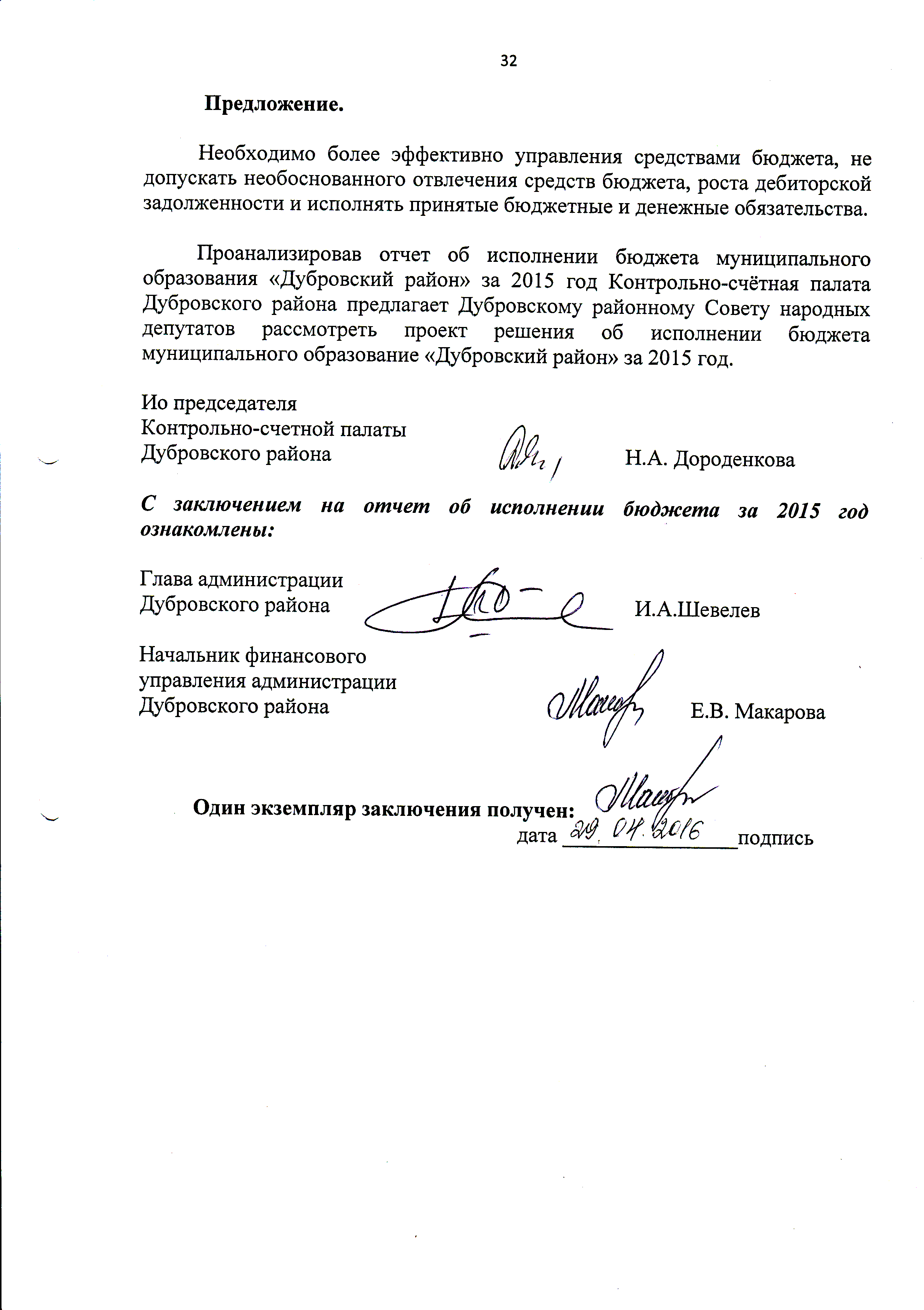 Наименованиепоказателя2013тыс. рублей2014тыс. рублей2015 тыс. рублей2015 тыс. рублей2015 тыс. рублей2015/2014%Наименованиепоказателя2013тыс. рублей2014тыс. рублейУтверж-деноИспол-нено%Испол-нения2015/2014%Доходы - Всегов том числе:292 181,7306 272,6310330,1297937,996,097,3Налоговые и неналоговые доходы112 484,087 712,290556,490426,899,9103,1Безвозмездные поступления179 697,7218 560,4219773,7207511,194,494,9Расходы284 996,7305 280,3319076,3304320,095,499,7Результат исполнения:дефицит «-»,профицит «+»(+) 7 185,1(+) 992,3(-)8746,2(-)6382,173,0в 6,4 разаНаименованиеПланФакт% Испол.Удел.весОбщегосударственные вопросы45530,144190,797,114,5Национальная оборона432,4432,4100,00,2Национальная безопасность и правоохранительная деятельность2087,92057,698,50,8Национальная экономика25737,725385,098,68,3Жилищно-коммунальное хозяйство20984,116173,377,15,3Образование181688,3174217,895,957,2Культура и кинематография19325919197,099,36,3Социальная политика22521,321897,697,27,2Физическая культура и спорт768,6768,6100,00,2итого319076,3304320,095,4100,02012 год2012 год2013 год2013 год2014 год2014 год2015 год2015 годтыс. руб.Темп роста к предыд году .%тыс. руб.Темп роста к предыд году .%тыс. руб.Темп роста к предыд году .%тыс. руб.Темп роста к предыд. году .%Доходы всего, в том числе:261840,8137,5265409,7104,7251019,394,6266622,7106,2Собственные, из них91498,6145,290 679,899,156 069,061,869790,8124,5налоговые84641,2 143,484556,899,951 025,360,364443,0126,3неналоговые6857,4154,96123,089,35 043,782,45347,8106,0Безвозмездные поступления170342,2133,6174729,9102,6194 950,3111,6196832,0101,02011 год2012 год2013 год2014 год2015 годДоходы всего, в том числе:100,0100,0100,0100,0100,0Собственные доходы, из них33,134,934,222,326,2- налоговые31,032,331,920,324,2- неналоговые2,12,62,32,02,0Безвозмездные поступления66,965,165,877,773,82013 год2013 год2014 год2014 год2015 год2015 годИсполнено, тыс. руб.Стр-ра.%Исполнено, тыс. руб.Стр-ра.%Исполнено, тыс. руб.Стр-ра.%Налоговые доходы84 556,893,251 025,291,064443,092,3Налог на доходы физических лиц71 753,079,145 111,780,554818,878,5Акцизы на ГСМ00002630,53,8Государственная пошлина406,30,4506,40,91135,61,6Задолженность по отмененным налогам, сборам и иным обязательным платежам 28,90,13,70,01-0,010Налог на совокупный доход12 368,613,65 403,49,65857,18,4Неналоговые доходы6 123,06,85 043,89,05347,87,7Доходы от использования муниципального имущества2 046,82,32 420,34,32974,24,3Платежи при пользовании природными ресурсами579,20,6485,50,9270,10,4Доходы от продажи материальных и нематериальных активов1 959,42,2752,21,3734,51,0Доходы от оказания платных услуг и компенсации затрат государства783,40,9909,01,6901,21,3Штрафы, санкции, возмещение ущерба754,20,8476,80,9467,80,7Итого90 679,8100,056 069,0100,069790,8100,0ГодыРасходы, тыс. руб.% исполненияТемп роста к пред. году2015267 817,996,4105,82014253 164,796,398,52013256 980,599,1101,02012254 400,999,99134,72011188 910,599,698,8Наименование разделовклассификациирасходоврзИсполнено 2014 гУточненный план 2015 гИсполнено в  2015 г% исполненияТемп роста, 2015/2014 % Общегосударственные вопросы0121 671,835824,034484,596,3159,1Национальная оборона02393,8432,4432,4100,0109,8Национальная безопасность и правоохр деятельность 031 808,62078,12047,898,5113,2Национальная экономика045 507,59963,79611,096,5174,5Жилищно-коммунальное хозяйство051 037,71370,61370,6100,0132,1Образование07166 716,9181688,3174217,895,9104,5Культура, кинематография 0820 367,211725,111607,499,057,0Социальная политика1023 922,122250,221626,597,290,4Физическая культура и спорт 11810,5768,6768,6100,094,8Обслуживание государственного и муниципального13225,40000Межбюджетные трансферты 1410 703,211651,311651,3100,0108,8Всего253 164,7277752,3267817,996,4105,8НаименованиеРз ПрКассовое исполнение расходов в 2014 году (тыс. руб.)Объем расходов на 2015 год утвержденный сводной бюджетной росписью (тыс. руб.)Кассовое исполнение расходов в 2015 году (тыс. руб.)Процент исполнения(%)Общегосударственные вопросы0121 671,835824,034484,596,3 Функционирование законодательных (представительных) органов государственной власти и представительных органов муниципальных образований 01 03427,6562,6562,6100,0Функционирование  Правительства РФ, высших исполнительных органов государственной власти субъектов РФ, местных администраций01 0413 971,817176,816972,316972,3Судебная система010511,2000Обеспечение деятельности финансовых, налоговых и таможенных органов и органов финансового надзора01 064 419,94839,34839,3100,0Обеспечение проведения выборов референдумов01 0745,820,020,0100,0Другие общегосударственные  вопросы01 132 795,413225,212090,491,4НаименованиеРз ПрКассовое исполнение расходов в 2014 году (тыс. руб.)Объем расходов на 2015 год утвержденный сводной бюджетной росписью (тыс. руб.)Кассовое исполнение расходов в 2015 году (тыс. руб.)Процент исполнения(%)Национальная экономика045 507,59963,79611,096,4Общеэкономические вопросы04 0141,243,043,0100,0Сельское хозяйство и рыболовство04 0550,1104,4104,4100,0Водное хозяйство04 065 251,8464,9464,9100,0Дорожное хозяйство04 0909190,18837,496,2Другие вопросы в области национальной  экономики04 12164,5161,3161,3100,0  НаименованиеРз ПрКассовое исполнение расходов в 2014 году (тыс. руб.)Объем расходов на 2015 год утвержденный сводной бюджетной росписью (тыс. руб.)Кассовое исполнение расходов в 2015 году (тыс. руб.)Процент исполнения(%)Образование07166 716,9181688,3174217,895,9Дошкольное образование07 0136 964,042502,438230,889,9Общее образование07 02109 853,0116154,9113254,397,5Молодежная политика и оздоровление детей07 07965,71068,11068,1100,0Другие вопросы в области образования07 0918 934,121962,921664,698,6  НаименованиеРз ПрКассовое исполнение расходов в 2014 году (тыс. руб.)Объем расходов на 2015 год утвержденный сводной бюджетной росписью (тыс. руб.)Кассовое исполнение расходов в 2015 году (тыс. руб.)Процент исполнения(%)Социальная политика1023 922,122250,321626,597,2Пенсионное обеспечение10 011 022,11618,21618,2100,0Социальное обеспечение населения10 0310 375,85030,35011,299,6Охрана семьи и детства10 0411 372,714514,713910,095,8Другие вопросы в области социальной политики 10 061 151,11087,01087,0100,0Наименование программыКассовое исполнение расходов в 2014 годуОбъем расходов на 2015 год утвержденный  первоначальноОбъем расходов на 2015 год утвержденный в окончательной редакцииКассовое исполнение расходов в 2015 году«Реализация отдельных полномочий муниципального образования «Дубровский район» на 2014 – 2016 годы»66 322,851146,183898,081551,8«Развитие образования Дубровского района» на 2014-2016 годы»166 716,9178183,9181688,3174217,8«Развитие культуры и сохранение культурного наследия Дубровского района (2014-2016 годы)»19 075,812157,411072,010954,3Итого252 115,5241487,4276658,3266723,9Наименование главного распорядителя средств бюджетаИсполнено2014Утверждено2015Уточнено2015Исполнено201512356Администрация Дубровского района       (900)230 819,9231654,9258255,6248525,8Дубровский районный Совет народных депутатов                                                     (901)427,6515,8562,6562,6Финансовое управление  администрации Дубровского района                                    (902)21 518,416262,518520,818316,2Контрольно-счетная палата Дубровского района                                                           (903)   398,8390,6413,3413,3ИТОГО:253 164,7248823,8277752,3267817,9ДатаУтвержденоУточненоИсполнено% исполненияна 2012(-)700,00(+) 7 439,90,0на 20130(+) 3 134,6(+) 8 429,22,7 разана 2014   (-) 1 000,0(-) 5 294,6(-) 2 145,440,5на 2015   (-) 1 000,0(-) 3149,2(-) 1195,237,9